Instrukcja do lekcji zdalnej w klasie VTemat: Portret ulubionego bohatera z książki. Obrazek z materiałów o różnej fakturze.Drodzy uczniowie, z rozmaitych skrawków tkanin, firanek, nici, wełny można układać przeróżne kompozycje. Poniżej przykłady „tkaninowych obrazków” o różnej tematyce: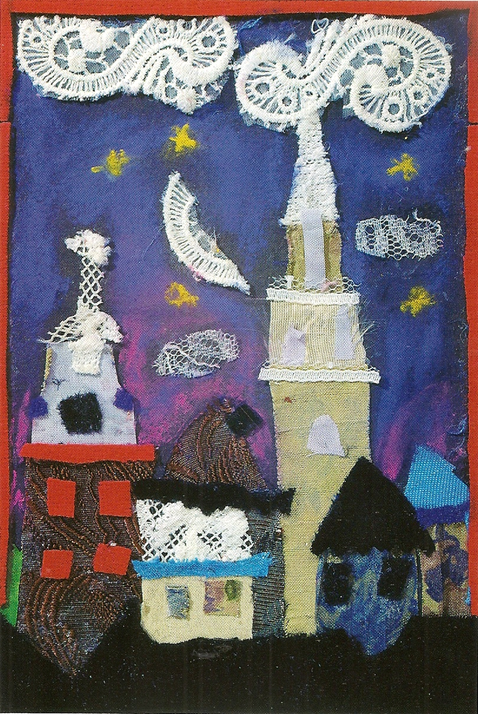 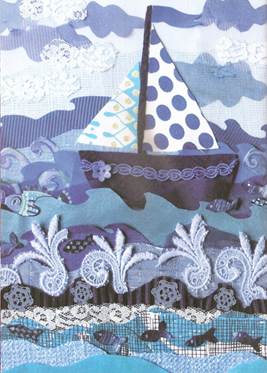 Zadanie: Portret ulubionego bohatera z książki. Co będzie potrzebne:1. Skrawki tkanin, firanek, nici, wełny, guziki itp. Tkaniny i firanki powinny być wyprasowane, 
    łatwiej wtedy wycinać.
2. Kartka z bloku technicznego A 4 lub karton o formacie A 4 ( „z odzysku”)
3. Nożyczki i klejWSKAZÓWKI: Kompozycję należy najpierw ułożyć , a dopiero potem przyklejać poszczególne elementy.Tkaniny powinny zająć całą powierzchnię kartki/kartonuWykonaj zdjęcie swojej pracy i przyślij do dnia………………………………Uwaga: na stronie internetowej ZSP nr 7 w Poznaniu obejrzeć można prace uczniów wykonane w oparciu o powyższą instrukcjęhttp://www.sp87.poznan.pl/Portret_ulubionego_bohatera_z_ksiazki__Obrazek_z_materialow_o_roznej_fakturze.html
Opracowanie: 
Elżbieta Witkiewicz, doradca metodyczny nauczycieli przedmiotów artystycznych
doradca.witkiewicz@odnpoznan.pl